Morning Prayer for Healing and WholenessJanuary 17, 2024  Opening Hymns  Holy GroundThis is holy ground; we’re standing on holy ground.For the Lord is present, and where He is is holy.This is holy ground; we’re standing on holy ground.For the Lord is present, and where He is is holy.Surely the PresenceSurely the presence of the Lord is in this placeI can feel His mighty power and His graceI can feel the brush of angel’s wingsI see glory on each faceSurely the presence of the Lord is in this placeOpening StatementOfficiant says to the peopleBehold, the tabernacle of God is with men, and he will dwell
with them, and they shall be his people, and God himself
shall be with them, and be their God.    Revelation 21:3The Gentiles shall come to thy light, and kings to the brightness of thy rising.    Isaiah 60:3The Officiant says to the people(p 41) Let us humbly confess our sins unto Almighty God.Silence is kept.Officiant and People togetherAlmighty and most merciful Father, we have erred and strayed from thy ways like lost sheep,we have followed too much the devices and desires of our own hearts,we have offended against thy holy laws, we have left undone those things which we ought to    have done, and we have done those things which we ought not to have done.But thou, O Lord, have mercy upon us, spare thou those who confess their faults,restore thou those who are penitent, according to thy promises declared unto mankindin Christ Jesus our Lord; and grant, O most merciful Father, for his sake, that we may hereafter live a godly, righteous, and sober life, to the glory of thy holy Name.  Amen.The Officiant saysThe Almighty and merciful Lord grant us absolution and remission of all our sins, true repentance, amendment of life, and the grace and consolation of his Holy Spirit.  Amen.The Invitatory and Psalter  (p. 42)Officiant 	O Lord, open thou our lips.People	And our mouth shall show forth thy praise.Officiant and PeopleGlory to the Father, and to the Son, and to the Holy Spirit: asit was in the beginning, is now, and will be forever.  Amen. Alleluia!(p. 43) The Lord hath manifested forth his glory: O come, let us adore him.Venite (p. 45)See attached music and wordsPsalm 95: 1-7TogetherOh come, let us sing to the LORD; let us make a joyful noise to the rock of our salvation! Let us come into his presence with thanksgiving; let us make a joyful noise to him with songs of praise! For the LORD is a great God, and a great King above all gods. In his hand are the depths of the earth; the heights of the mountains are his also. The sea is his, for he made it, and his hands formed the dry land. Oh come, let us worship and bow down; let us kneel before the LORD, our Maker! For he is our God, and we are the people of his pasture, and the sheep of his hand..Glory to the Father, and the Son, and to the Holy Spirit: *  as it was in the beginning, is now, and will be forever. Amen.The LessonsA Reading from Isaiah 41: 4-6, Context:  In Chapter 41 of Isaiah, God through Isaiah is asking the people question which all point to Himself, God.Who has performed and done it, Calling the generations from the beginning? ' I, the Lord, am the first; And with the last I am He.' "5 The coastlands saw it and feared, The ends of the earth were afraid; They drew near and came.6 Everyone helped his neighbor, And said to his brother, "Be of good courage!"  .8 "But you, Israel, are My servant, Jacob whom I have chosen, The descendants of Abraham My friend.9 You whom I have taken from the ends of the earth, And called from its farthest regions, And said to you, 'You are My servant, I have chosen you and have not cast you away:10 Fear not, for I am with you; Be not dismayed, for I am your God. I will strengthen you, Yes, I will help you, I will uphold you with My righteous right hand.'The Word of the Lord.Answer 	Thanks be to God.5   The Song of Simeon  Nunc dimittis ( p. 51)Luke 2:29-32In unisonLord, now lettest thou thy servant depart in peace, according to thy word; For mine eyes have seen thy salvation, which thou hast prepared before the face of all people, To be a light to the Gentiles, and to be the glory of thy people Israel.   Glory to the Father, and to the Son, and to the Holy Spirit: *  as it was in the beginning, is now, and will be forever. Amen.A Reading from the Gospel of John 5: 2-9Context:  Jesus has come to Jerusalem.  John describes Jesus’ healing of a man with an infirmity for 38 years. 2 Now there is in Jerusalem by the Sheep Gate a pool, which is called in Hebrew, [a]Bethesda, having five porches. 3 In these lay a great multitude of sick people, blind,  lame, [b]paralyzed, [c]waiting for the moving of the water. 4 For an angel went down at a certain time into the pool and stirred up the water; then whoever stepped in first, after the stirring of the water, was made well of whatever disease he had. 5 Now a certain man was there who had an infirmity thirty-eight years. 6 When Jesus saw him lying there, and knew that he already had been in that condition a long time, He said to him, “Do you want to be made well?”  7 The sick man answered Him, “Sir, I have no man to put me into the pool when the water is stirred up; but while I am coming, another steps down before me.”  8 Jesus said to him, “Rise, take up your bed and walk.” 9 And immediately the man was made well, took up his bed, and walked.  And that day was the Sabbath.    The Word of the Lord.Answer 	Thanks be to God.The Apostles’ Creed  p. 53Officiant and People togetherI believe in God, the Father almighty, maker of heaven and earth; And in Jesus Christ his only Son our Lord; who was conceived by the Holy Ghost, born of the Virgin Mary, suffered under Pontius Pilate, was crucified, dead, and buried.  He descended into hell.  The third day he rose again from the dead.  He ascended into heaven, and sitteth on the right hand of God the Father almighty.  From thence he shall come to judge the quick and the dead.  I believe in the Holy Ghost, the holy catholic Church, the communion of saints, the forgiveness of sins, the resurrection of the body, and the life everlasting.  Amen.The PrayersOfficiant	The Lord be with you.People	And with thy spirit.Officiant	Let us pray.Song of PreparationCares ChorusI cast all my cares upon YouI lay all of my burdens down at your feet.And, anytime I don’t know what to doI just cast all my cares upon You.Officiant and People  p. 54Our Father, who art in heaven, hallowed be thy Name, thy kingdom come, thy will be done,       on earth as it is in heaven.  Give us this day our daily bread.  And forgive us our trespasses,    as we forgive those who trespass against us.  And lead us not into temptation, but deliver us from evil.  For thine is the kingdom, and the power, and the glory, for ever and ever.  Amen.Suffrage B  p. 55The people respond with the bolded verseV.    O Lord, show thy mercy upon us;
R.    And grant us thy salvation.
V.    Endue thy ministers with righteousness;
R.    And make thy chosen people joyful.
V.    Give peace, O Lord, in all the world;
R.    For only in thee can we live in safety.
V.    Lord, keep this nation under thy care;
R.    And guide us in the way of justice and truth.
V.    Let thy way be known upon earth;
R.    Thy saving health among all nations.
V.    Let not the needy, O Lord, be forgotten;
R.    Nor the hope of the poor be taken away.
V.    Create in us clean hearts, O God;
R.    And sustain us with thy Holy Spirit.Collect   p. 58O heavenly Father, in whom we live and move and have our
being: We humbly pray thee so to guide and govern us by thy
Holy Spirit, that in all the cares and occupations of our life
we may not forget thee, but may remember that we are ever
walking in thy sight; through Jesus Christ our Lord. Amen.Taken in part from Derrick Prince’ sermon on healingWe will be looking at this sermon over the next several weeks I believe the will of God is revealed in His Word. I believe that the Word of God, the Scripture, is the great basic source for the revelation of the will of God. I want to suggest to you three different ways in which God’s will concerning healing is revealed in His Word. First of all, it is revealed by the nature of God. Secondly, it is revealed by Christ’s ministry. And thirdly, it is sealed by Christ’s atonement.  Let’s look at each of these three ways in which the will of God concerning healing is revealed from the Scripture. Let’s consider, for a moment, the nature of God. In Exodus 15:23 and following we read this incident in the time when Israel were coming forth out of Egypt and passing through the wilderness. It says:  “And when they had come to Marah, they could not drink of the waters of Marah, for they were bitter: therefore the name of it was called Marah [which means in Hebrew “bitter”]. And the people murmured against Moses, saying, What shall we drink? And he cried unto the LORD; and the LORD shewed him a tree, which when he had cast into the waters, the waters were made sweet: there he made for them a statute and an ordinance, and there he proved them, and said, If thou wilt diligently hearken to the voice of the LORD thy God, and wilt do that which is right in his sight, and wilt give ear to his commandments, and keep all his statutes, I will put none of these diseases upon thee, which I have brought upon the Egyptians: for I am the LORD that healeth thee.”  Let’s look for a moment at that last statement, “I am the LORD that healeth thee.” When God said to Israel in the days of Moses “I am the LORD [I am Jehovah], your doctor.” That’s exactly what it means. He revealed Himself as the doctor, the physician, the healer of His people.  This revelation was given not because Israel sought it, but because God desired them to receive it. The revelation arose out of a situation of their need but it was the revelation of the eternal nature and will of God for His people. Intercessory Prayer for Healing O God of heavenly powers, by the might of your command you drive away from the bodies of Your children all sickness and all infirmity: Be present in your holiness and the power of Your Spirit to touch and heal:  Wisdom for the doctors dealing with Trish and miraculous healing for her heart valveCassidy for removal of kidney stonesLindsay for spiritual and physical healingBarb, Betsy, Gay and residents of Canterbury Court for God’s comfort, care and sustainment in their advancing years, and for Charlotte as she faces sameFor complete healing of Dee’s CA For God’s care and protection over Mary and healing of her COPD Praise and thanks for God’s continued healing of SophiaFor God’s continued Spiritual covering over Eric and his familyFor God’s blessing, guidance, protection and healing from any physical or mental stress over all first responders, medical personnel, and men and women serving in our militaryFor God’s intervention in Ryan’s life and Spiritual healingThat God would move in Keith and Anna’s lives and heal their relationship and Keith’s mental stressBlessing and holy healing upon Tony for his blood infection and praise for his wife’s faithHealing for Amber’s lymphomaTake away their suffering, illness and pain and may they be banished, and their strength restored; and that, their health being renewed, they may bless your holy Name; through Jesus Christ our Lord.  AmenThe General Thanksgiving p. 58Officiant and PeopleAlmighty God, Father of all mercies,we thine unworthy servantsdo give thee most humble and hearty thanksfor all thy goodness and loving-kindnessto us and to all men.We bless thee for our creation, preservation,and all the blessings of this life;but above all for thine inestimable lovein the redemption of the world by our Lord Jesus Christ,for the means of grace, and for the hope of glory.And, we beseech thee,give us that due sense of all thy mercies,that our hearts may be unfeignedly thankful;and that we show forth thy praise,not only with our lips, but in our lives,by giving up ourselves to thy service,and by walking before theein holiness and righteousness all our days;through Jesus Christ our Lord,to whom, with thee and the Holy Ghost,be all honor and glory, world without end.  Amen.(p. 59) Let us bless the Lord. Alleluia, Alleluia, Alleluia!Thanks be to God. Alleluia, Alleluia, Alleluia!Officiant(p. 60) Glory to God whose power, working in us, can do infinitelymore than we can ask or imagine:  Glory to him fromgeneration to generation in the Church, and in Christ Jesusfor ever and ever.  Amen.  Ephesians 3:20Closing Hymn  Open Our Eyes LordOpen our eyes Lord, we want to see JesusTo reach out and touch Him, and tell Him we love HimOpen our ears Lord, and help us to listenOpen our eyes Lord, we want to see Jesus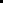 